Day Four - Art – Look at the piece of art work by Matthew Ellwood. Annotate any familiar buildings or objects you recongise. Which city do you think this Tower represents?  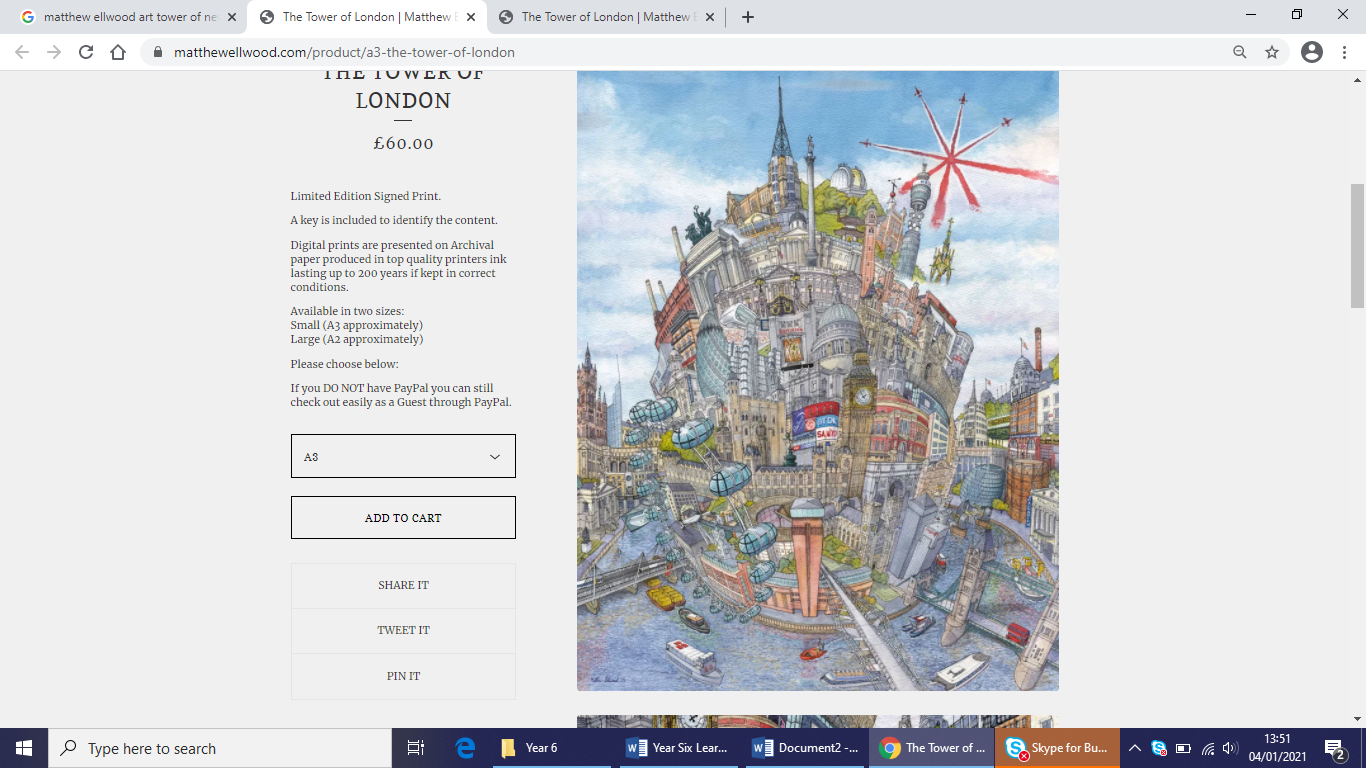 